CCommercial Arbitration Act 2012Portfolio:Attorney GeneralAgency:Department of JusticeCommercial Arbitration Act 20122012/02329 Aug 2012s. 1A & 1B: 29 Aug 2012 (see s. 2(a));Act other than s. 1A, 1B, 45(2) the Table items 1 & 4: 7 Aug 2013 (see s. 1B(b) and Gazette 6 Aug 2013 p. 3677);s. 45(2) the Table items 1 & 4: to be proclaimed (see s. 1B(b))Legal Profession Uniform Law Application Act 2022 Pt. 17 Div. 52022/00914 Apr 20221 Jul 2022 (see s. 2(c) and SL 2022/113 cl. 2)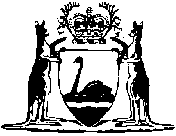 